恒温水箱技术参数       注：每孔五圈规格尺寸：φ37、φ58、φ79、φ100、φ120；◆适用范围恒温水箱采用微电脑控制，适用于蒸馏干燥、浓缩及恒温加热化学药品、生物制品，检查血清和生化实验，恒温培养以及对注射器和小型手术器械进行煮沸消毒之用。◆产品特点1.结构设计箱体外壳采用优质冷轧钢板，经过环保喷涂处理，耐腐蚀性强，整机造型美观大方合理，使用维修方便工作区采用不锈钢板制成2.产品特点：实时温度值显示、倒计时显示。 PID 微处理器控制温度，标配超温报警功能；全圆角内腔体易于清洗和消毒；自带温度偏差校准功能；LCD液晶显示；粉末涂层钢质外壳，坚固耐用；计时器可精确控制加热时间，计时范围：0～9999分钟（小时）；计时误差：< 1%。3．正常工作条件使用环境温度：5C  30C电源电压：220VAC或110VAC（仅可选择一种电压，订货时请说明）± 10%；  环境相对湿度：< 85%RH型号BJPX-WB26温度控制PID数字温控控温范围室温+5C -100C（标准大气压下）控温精度±0.5℃温度均匀性±0.5℃显示精度0.1℃定时范围1～9999分钟（小时）或连续运行加热方式不锈钢管式加热器电压/频率（仅可选择一种电压，订货时请说明）220VAC±10%或110VAC±10% 50/60Hz内部尺寸500mm*300mm*200mm外部尺寸641mm*340mm*288mm功率1500W备注双列六孔图片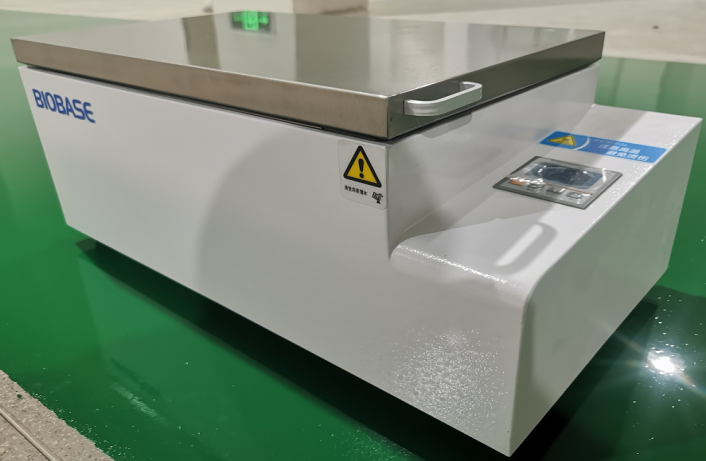 图片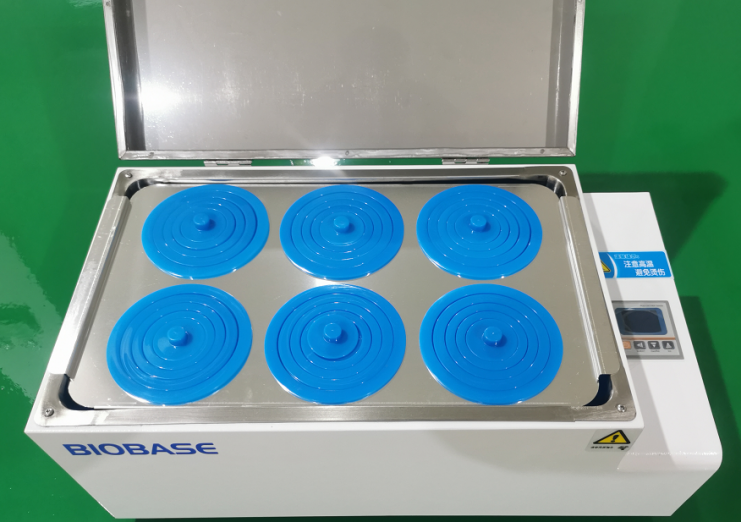 